ДОКУМЕНТАЦИЯ О ПРОВЕДЕНИИ ОТКРЫТОГО КОНКУРСА
В ЭЛЕКТРОННОЙ ФОРМЕна оказание услуг по страхованию запуска и эксплуатации наорбите космических аппаратов «Экспресс-АМУ3» и «Экспресс-АМУ7»СОДЕРЖАНИЕЧАСТЬ 1ТЕРМИНЫ И ОПРЕДЕЛЕНИЯЕдиная информационная система (ЕИС) – совокупность информации, содержащейся в базах данных, информационных технологий и технических средств, обеспечивающих формирование, обработку, хранение такой информации, а также её предоставление с использованием официального сайта единой информационной системы в информационно-телекоммуникационной сети «Интернет»;Открытие доступа – открытие доступа к заявкам участников, поданных в электронной форме.Заказчик (Страхователь) – Федеральное государственное унитарное предприятие «Космическая связь» (далее – ГП КС).Комиссия по закупке (комиссия по осуществлению конкурентных закупок) – коллегиальный орган, создающийся решением заказчика для определения поставщиков (подрядчиков, исполнителей) по результатам проведения конкурентных закупок.Конкурентная закупка – закупка, осуществляемая с соблюдением одновременно следующих условий:1) информация о конкурентной закупке сообщается заказчиком следующим способом:а) путем размещения в единой информационной системе и на официальном сайте заказчика извещения об осуществлении конкурентной закупки, доступного неограниченному кругу лиц, с приложением документации о конкурентной закупке;2) обеспечивается конкуренция между участниками конкурентной закупки за право заключить Контракт с заказчиком на условиях, предлагаемых в заявках на участие в такой закупке, окончательных предложениях участников такой закупки;3) описание предмета конкурентной закупки осуществляется с соблюдением требований части 6.1 статьи 3 Федерального закона № 223-ФЗ.Конкурс – форма торгов, при которой победителем конкурса признается участник конкурентной закупки, заявка на участие в конкурентной закупке, окончательное предложение которого соответствует требованиям, установленным документацией о конкурентной закупке, и заявка, окончательное предложение которого по результатам сопоставления заявок, окончательных предложений на основании указанных в документации о такой закупке критериев оценки содержит лучшие условия исполнения Контракта.Конкурсная документация (документация о закупке) - комплект документов, содержащих информацию по техническим, организационным и коммерческим вопросам проведения конкурса.Контракт – Генеральный полис страхования на оказание услуг страхования и приложения к нему. Термины «Генеральный полис», «Договор» и «Контракт» в настоящей конкурсной документации будут эквивалентны. Контракт является Приложением к настоящей Конкурсной документации (Часть 3).Начальная (максимальная) цена Контракта (Договора) – цена, указанная в пункте 7 раздела 6 «Информационная карта открытого конкурса», предельно допустимая цена Контракта, определяемая заказчиком в документации.Оператор электронной площадки – являющееся коммерческой организацией юридическое лицо, созданное в соответствии с законодательством Российской Федерации в организационно-правовой форме общества с ограниченной ответственностью или непубличного акционерного общества, в уставном капитале которых доля иностранных граждан, лиц без гражданства, иностранных юридических лиц либо количество голосующих акций, которыми владеют указанные граждане и лица, составляет не более чем двадцать пять процентов, владеющее электронной площадкой, в том числе необходимыми для ее функционирования оборудованием и программно-техническими средствами (далее также - программно-аппаратные средства электронной площадки), и обеспечивающее проведение конкурентных закупок в электронной форме в соответствии с положениями Федерального закона № 223-ФЗ.Официальный сайт Заказчика – официальный сайт федерального государственного унитарного предприятия «Космическая связь» в сети Интернет по адресу http://www.rscc.ru.Переторжка – этап закупки, в ходе которого заказчик предоставляет всем участникам закупки в установленный срок добровольно повысить предпочтительность своей заявки путём подачи дополнительного ценового предложения о снижении цены Контракта, расходов на эксплуатацию и ремонт товаров, использование результатов работ, услуг при условии сохранения остальных положений заявки.Победитель (Страховщик) – участник закупки, который сделал лучшее предложение в соответствии с условиями документации процедуры закупки.Продукция – товары, работы, услуги.Участник – любое юридическое лицо или несколько юридических лиц, выступающих на стороне одного участника закупки, независимо от организационно-правовой формы, формы собственности, места нахождения и места происхождения капитала либо любое физическое лицо или несколько физических лиц, выступающих на стороне одного участника закупки, в том числе индивидуальный предприниматель или несколько индивидуальных предпринимателей, выступающих на стороне одного участника закупкиЭксперт – беспристрастное лицо, обладающее в соответствующих областях специальными знаниями, достаточными для проведения рассмотрения или оценки заявок по каким-либо отдельным критериям.Электронная торговая площадка (ЭТП) – сайт в сети Интернет, на котором проводятся закупки в электронной форме.Электронная форма проведения открытого конкурса – проведение открытого конкурса с использованием электронной торговой площадки и обменом электронными документами.Электронная подпись (ЭП) – информация в электронной форме, которая присоединена к другой информации в электронной форме (подписываемой информации) или иным образом связана с такой информацией и которая используется для определения лица, подписывающего информацию.Электронный документ – документ, подписанный электронной подписью.Этап – ограниченная каким-либо событием (истечением заранее определённого срока, завершением заранее отведённого числа попыток, подачей какого-либо документа и т.д.) процедура конкурса, по результатам которой принимается какое-либо решение в отношении всех её участников (допустить на следующий этап, выбрать наилучшего и т.п.).ОБЩИЕ ПОЛОЖЕНИЯФорма и вид процедуры закупки, предмет открытого конкурсаОткрытый конкурс в электронной форме (далее – конкурс) на право заключения Договора на поставку товаров, выполнение работ или оказание услуг.Настоящий открытый конкурс проводится в соответствии с Положением о закупке товаров, работ, услуг для нужд Федерального государственного унитарного предприятия «Космическая связь», утвержденным Приказом ГП КС 15.07.2021 г. № 100 (далее – «Положение о закупке») и документацией с использованием функционала ЭТП, указанной в пункте 5 раздела 5 «Информационная карта открытого конкурса».Наименование, количество, объем и характеристики поставляемого товара и/или выполнения работ и/или оказания услуг указаны в части 2 «ТЕХНИЧЕСКАЯ ЧАСТЬ» документации по проведению открытого конкурса (далее по тексту ссылки на разделы, подразделы, пункты и подпункты относятся исключительно к документации по проведению открытого конкурса, если рядом с такой ссылкой не указано иное). Проект Договора, который будет заключен по результатам открытого конкурса, приведен в части 3 «Проект Договора» документации по проведению открытого конкурса.Предметом настоящего открытого конкурса является право заключения Договора на поставку товара и/или выполнения работ и/или оказания услуг согласно пункту 1 раздела 5 «Информационная карта открытого конкурса».Объем и сроки, количество лотов указаны в пунктах 1, 2, 3 раздела 5 «Информационная карта открытого конкурса».Открытый конкурс в электронной форме может включать в себя этап проведения предварительного квалификационного отбора участников открытого конкурса в электронной форме. При этом должны соблюдаться следующие правила:В случае проведения предварительного квалификационного отбора заказчик обязан в документации о проведении открытого конкурса в электронной форме указать срок и порядок проведения такого отбора;При проведении предварительного квалификационного отбора ко всем участникам предъявляются единые квалификационные требования, установленные документацией о проведении открытого конкурса в электронной форме;Заявки на участие в предварительном квалификационном отборе должны содержать информацию и документы, предусмотренные документацией о проведении открытого конкурса в электронной форме, подтверждающие соответствие участников закупки единым квалификационным требованиям, установленным документацией о проведении открытого конкурса в электронной форме;Заявки участников, которые не соответствуют квалификационным требованиям, отклоняются комиссией по закупкеИнформация о проведении этапа проведения предварительного квалификационного отбора участников указана в пункте 21 раздела 5 «Информационная карта открытого конкурса».Положением о закупке товаров для нужд Федерального государственного унитарного предприятия «Космическая связь» установлен приоритет товаров российского происхождения, работ, услуг, выполняемых, оказываемых российскими лицами, при осуществлении закупок товаров, работ, предусмотренном постановлением Правительства Российской Федерации от 16 сентября 2016 г. № 925 «О приоритете товаров российского происхождения, работ, услуг, выполняемых, оказываемых российскими лицами, по отношению к товарам, происходящим из иностранного государства, работам, услугам, выполняемым, оказываемым иностранными лицами.Закупка проводится в соответствии с постановлением Правительства Российской Федерации от 16.09.2016 № 925 «О приоритете товаров российского происхождения, работ, услуг, выполняемых, оказываемых российскими лицами, по отношению к товарам, происходящим из иностранного государства, работам, услугам, выполняемым, оказываемым иностранными лицами» (далее – постановление № 925), на основании которого устанавливается «приоритет товарам, работам, услугам российского происхождения».Участники закупки в заявке на участие в закупке (в соответствующей части заявки на участие в закупке, содержащей предложение о поставке товара) указывают (декларируют) наименование страны происхождения поставляемых товаров.Представление участником закупки недостоверных сведений о стране происхождения товара, указанного в заявке на участие в закупке, является основанием для отказа в допуске к участию в закупке (отклонения заявки) такого участника.Отсутствие в заявке на участие в закупке указания (декларирования) страны происхождения поставляемого товара не является основанием для отклонения заявки на участие в закупке, и такая заявка рассматривается как содержащая предложение о поставке иностранных товаров.Для целей установления соотношения цены предлагаемых к поставке товаров российского и иностранного происхождения, цены выполнения работ, оказания услуг российскими и иностранными лицами в случаях, предусмотренных подпунктами «г» и «д» пункта 6 постановления № 925, цена единицы каждого товара, работы, услуги определяется как произведение начальной (максимальной) цены единицы товара, работы, услуги, указанной в разделе 5 «Информационная карта открытого конкурса». документации о закупке, на коэффициент изменения начальной (максимальной) цены договора по результатам проведения закупки, определяемый как результат деления цены договора, по которой заключается договор, на начальную (максимальную) цену договора.Отнесение участника закупки к российским или иностранным лицам производится на основании документов участника закупки, содержащих информацию о месте его регистрации (для юридических лиц и индивидуальных предпринимателей), на основании документов, удостоверяющих личность (для физических лиц).Подтверждение участниками закупки страны происхождения поставляемого товара осуществляется на основании Декларации о происхождении товара или Свидетельства о стране происхождения для каждой позиции товара, указанной в лоте. Указанные Декларации или Свидетельства должны быть приложены и учтены в пункте 10 формы 1 раздела 6 «6.1. Форма заявки (форма 1)».При проведении закупки, в случае предоставления приоритета, будет указана страна происхождения поставляемого товара на основании сведений, содержащихся в заявке на участие в закупке, представленной участником закупки, с которым заключается договор.В случае уклонения победителя закупки от заключения договора, договор заключается с участником закупки, который предложил такие же, как и победитель закупки, условия исполнения договора или предложение которого содержит лучшие условия исполнения договора, следующие после условий, предложенных победителем закупки.При исполнении договора, заключённого с участником закупки, которому предоставлен приоритет, не допускается замена страны происхождения товаров, за исключением случая, когда в результате такой замены вместо иностранных товаров поставляются российские товары, при этом качество, технические и функциональные характеристики (потребительские свойства) таких товаров не должны уступать качеству и соответствующим техническим и функциональным характеристикам товаров, указанных в договоре.Порядок формирования цены ДоговораЦена Договора указана с учетом налогов и других обязательных платежей, предусмотренных законодательством Российской Федерации, а также расходов на упаковку, перевозку, страхование.Источник финансирования и сведения о валюте ДоговораИсточником финансирования Договора являются средства Заказчика. Валютой формирования цены Договора является Российский рубль, если иное не указано в пункте 9 раздела 5 «Информационная карта открытого конкурса».Все расчеты по Договору осуществляются в рублях Российской Федерации.Участие в процедуре открытого конкурсаПринять участие в открытом конкурсе может любой поставщик независимо от организационно-правовой формы, формы собственности, места нахождения и места происхождения капитала.Для всех участников закупки устанавливаются единые требования. Применение при рассмотрении заявок на участие в открытом конкурсе требований, не предусмотренных конкурсной документацией, не допускается.Решение о допуске к дальнейшему участию в открытом конкурсе либо об отказе в допуске в соответствии с критериями отбора и в порядке, который установлен в конкурсной документации, принимает Комиссия по закупке в порядке, определенном п. 4.8.6. и п. 4.8.7. раздела 4 «Требования к содержанию, форме, оформлению, составу, порядку подачи заявки и заключение договора».Затраты на участие в открытом конкурсеВсе расходы, связанные с подготовкой и подачей заявок в отношении процедуры открытого конкурса, несет участник закупки. Заказчик не отвечает и не имеет обязательств по этим расходам независимо от характера проведения и результатов открытого конкурса.Правовой статус документовЗаказчик руководствуется Конституцией Российской Федерации, Гражданским кодексом Российской Федерации, Федеральным законом от 18.07.2011 N 223-ФЗ «О закупках товаров, работ, услуг отдельными видами юридических лиц» (далее – Федеральный закон N 223-ФЗ), Федеральным законом от 26 июля 2006 года N 135-ФЗ «О защите конкуренции», другими федеральными законами и иными нормативными правовыми актами Российской Федерации, а также Положением о закупке.Отказ от проведения открытого конкурсаЗаказчик вправе принять решение об отказе от проведения открытого конкурса в сроки, указанные в извещении о проведении открытого конкурса.Заказчик вправе принять решение об отказе от проведения открытого конкурса по одному и более предмету закупки (лоту) до наступления даты и времени окончания срока подачи заявок на участие в открытом конкурсе.В случае принятия решения об отказе от проведения открытого конкурса, заказчик в течение дня, следующего за днем принятия такого решения размещает сведения об отказе от проведения открытого конкурса в единой информационной системе и на официальном сайте заказчика. Заказчик не несет обязательств или ответственности в случае не ознакомления участниками закупок с извещением об отказе от проведения открытого конкурса.По истечении срока отмены открытого конкурса в соответствии с пунктом 2.7.2. конкурсной документации и до заключения договора заказчик вправе отменить определение поставщика (исполнителя, подрядчика) только в случае возникновения обстоятельств непреодолимой силы в соответствии с гражданским законодательством.Порядок предоставления документации о проведении открытого конкурсаЗаказчик не предоставляет конкурсную документацию по отдельному запросу участника закупки. Конкурсная документация находится в свободном доступе в единой информационной системе, на официальном сайте заказчика и на ЭТП и доступна в любое время с момента размещения.Разъяснение положений документации и внесение изменений в документацию открытого конкурсаЛюбой участник открытого конкурса вправе направить заказчику в порядке, предусмотренном Федеральным законом № 223-ФЗ и документацией, запрос о даче разъяснений положений извещения об осуществлении закупки и (или) документации о закупке. В течение трех рабочих дней с даты поступления запроса о даче разъяснений положений документации о закупке, заказчик осуществляет разъяснение положений конкурсной документации и размещает их в единой информационной системе, на ЭТП и официальном сайте заказчика с указанием предмета запроса, но без указания участника такой закупки, от которого поступил указанный запрос. При этом заказчик вправе не осуществлять такое разъяснение в случае, если указанный запрос поступил позднее чем за три рабочих дня до даты окончания срока подачи заявок на участие в такой закупке.Разъяснения положений конкурсной документации не должны изменять предмет закупки и существенные условия проекта договора.Изменения, вносимые в извещение, конкурсную документацию, разъяснения положений конкурсной документации размещаются заказчиком в единой информационной системе, на ЭТП и официальном сайте заказчика не позднее чем в течение трех дней со дня принятия решения о внесении указанных изменений, предоставления указанных разъяснений. В случае внесения изменений в извещение, конкурсную документацию, срок подачи заявок на участие в такой закупке должен быть продлен таким образом, чтобы с даты размещения в единой информационной системе, на ЭТП и официальном сайте заказчика указанных изменений до даты окончания срока подачи заявок на участие в такой закупке оставалось не менее восьми дней.Дата начала и дата окончания срока предоставления участникам закупки разъяснений положений документации о закупке указана в пункте 20 раздела 5 «Информационная карта открытого конкурса».Особенности проведения открытого конкурса с переторжкой В соответствии с пунктом 22 раздела 5 «Информационная карта открытого конкурса» Заказчик может предоставить участникам закупки возможность добровольно и открыто повысить предпочтительность заявок путём снижения первоначальной (указанной в заявке) цены, расходов на эксплуатацию и ремонт товаров, использование результатов работ, услуг при условии сохранения остальных положений заявки. Переторжка может быть проведена после оценки, сравнения и предварительного ранжирования неотклонённых заявок на участие в конкурсе. Участник закупки, приглашённый на переторжку, вправе не участвовать в ней, тогда его заявка остаётся действующей с первоначальной ценой.Проведение переторжки при проведении открытого конкурса в электронной форме, осуществляется оператором электронной площадки в соответствии с утвержденным регламентом такой площадки.Цена, полученная вышеуказанным образом в ходе переторжки, будет считаться окончательным предложением цены для каждого участника закупки.Изменение цены в сторону снижения не должно повлечь за собой изменение иных условий заявки участника закупки.По окончании переторжки комиссия по закупке производит необходимые подсчёты в соответствии с ранее объявленными критериями и учитывает цены, полученные в ходе переторжки при оценке заявок и построению итогового ранжирования предложений. Заявки участников, приглашённых на переторжку, но в ней не участвовавших, учитываются при построении итогового ранжирования предложений по первоначальной цене.Договор присуждается тому участнику закупки, заявка которого будет определена, как по существу отвечающая требованиям документации о закупке и имеющая первое место в итоговом ранжированном оценочном списке.Особенности применения антидемпинговых мерУсловиями конкурсной документации пункт 23 раздела 5 «Информационная карта открытого конкурса» могут быть установлены антидемпинговые меры при предложении участником закупки цены договора (цены лота), которая ниже начальной (максимальной) цены договора (цены лота) на размер, указанный в документации о закупке, (далее – демпинговая цена договора).Заказчиком могут применяться следующие антидемпинговые меры:Если при участии в открытом конкурса участником закупки, с которым заключается договор, предложена демпинговая цена договора, договор заключается только после предоставления таким участником обеспечения исполнения договора в размере, превышающем в полтора раза размер обеспечения исполнения договора, указанный в конкурсной документации, (если договором предусмотрена выплата аванса).Обеспечение исполнения договора в соответствии с настоящим подпунктом предоставляется участником закупки, с которым заключается договор, до его заключения. Участник закупки, не выполнивший данного требования, признается уклонившимся от заключения договора.Величина значимости критериев оценки и сопоставления заявок может устанавливаться различной для случаев подачи участником закупки предложения о демпинговой цене договора (цене лота).При подаче участником закупки предложения о демпинговой цене договора (цене лота) сумма величин значимости всех критериев, предусмотренных документацией о закупке, и применяемых к заявке такого участника, может не составлять сто процентов. Величины значимости иных критериев, кроме критерия цены договора (цены лота), предусмотренных документацией о закупке, могут быть одинаковыми для оценки заявки участника закупки с предложением о демпинговой цене договора (цене лота).Требованиями к составу заявки на участие в закупке, содержащей предложение о демпинговой цене договора (цене лота), может быть предусмотрено, что в составе такой заявки участник закупки обязан представить обоснование предлагаемой цены договора (цены лота), которое может включать в себя гарантийное письмо от производителя с указанием цены и количества поставляемого товара, документы, подтверждающие наличие товара у участника закупки, иные документы и расчёты, подтверждающие возможность участника закупки осуществить поставку товара по предлагаемой цене.В случае осуществления закупки работ (услуг) требованиями к составу заявки на участие в закупке, содержащей предложение о демпинговой цене договора (цене лота), может быть предусмотрено, что в составе такой заявки участник закупки обязан представить расчёт предлагаемой цены договора (цены лота) и её обоснование.Обоснование, расчёты, заключения, указанные в настоящем подпункте, представляются участником закупки, предложившим демпинговую цену договора в составе заявки на участие в конкурсе. В случае невыполнения таким участником данного требования или признания комиссией по закупке предложенной цены договора необоснованной заявка на участие в закупке такого участника отклоняется в соответствии с п. 4.9.6.1. и п. 4.9.6.7. конкурсной документации. Указанное решение комиссии по закупке фиксируется в протоколе, составляемом по итогам закупки.Комиссия по закупке также отклоняет заявку участника с предложением о демпинговой цене договора (цене лота), если по итогам проведённого анализа представленных в составе заявки обоснования, расчёта, заключения, указанных в настоящем разделе документации о проведении открытого конкурса, комиссия пришла к выводу о том, что снижение цены договора (цены лота) достигается за счёт сокращения налогов и сборов, в том числе налогов, предусмотренных специальными налоговыми режимами, в бюджеты бюджетной системы Российской Федерации.Комиссия по закупке при обнаружении предложений, стоимость которых ниже среднеарифметической цены всех поданных участниками предложений более чем на 30 процентов, имеет право запросить дополнительные разъяснения порядка ценообразования и обоснованности такого снижения цены, а при отсутствии обоснованных разъяснений — отклонить заявку участника.В случае признания победителя закупки уклонившимся от заключения договора на участника закупки, с которым в соответствии с документацией о проведении запроса предложений заключается договор, распространяются требования настоящего раздела в полном объёме.ТРЕБОВАНИЯ К УЧАСТНИКАМ ПРОЦЕДУРЫ ЗАКУПКИУстанавливаются следующие обязательные требования к участникам закупок:соответствие требованиям, установленным в соответствии с законодательством Российской Федерации к лицам, осуществляющим поставку товара, выполнение работы, оказание услуги, являющихся предметом закупки;непроведение ликвидации участника закупки - юридического лица и отсутствие решения арбитражного суда о признании участника закупки - юридического лица или индивидуального предпринимателя несостоятельным (банкротом) и об открытии конкурсного производства;неприостановление деятельности участника закупки в порядке, установленном Кодексом Российской Федерации об административных правонарушениях, на дату подачи заявки на участие в закупке;отсутствие у участника закупки недоимки по налогам, сборам, задолженности по иным обязательным платежам в бюджеты бюджетной системы Российской Федерации (за исключением сумм, на которые предоставлены отсрочка, рассрочка, инвестиционный налоговый кредит в соответствии с законодательством Российской Федерации о налогах и сборах, которые реструктурированы в соответствии с законодательством Российской Федерации, по которым имеется вступившее в законную силу решение суда о признании обязанности заявителя по уплате этих сумм исполненной или которые признаны безнадежными к взысканию в соответствии с законодательством Российской Федерации о налогах и сборах) за прошедший календарный год, размер которых превышает двадцать пять процентов балансовой стоимости активов участника такой закупки, по данным бухгалтерской (финансовой) отчетности за последний отчетный период. Участник такой закупки считается соответствующим установленному требованию в случае, если им в установленном порядке подано заявление об обжаловании указанных недоимки, задолженности и решение по данному заявлению на дату рассмотрения заявки на участие в конкурентной закупке не принято;отсутствие у участника закупки - физического лица либо у руководителя, членов коллегиального исполнительного органа, лица, исполняющего функции единоличного исполнительного органа, или главного бухгалтера юридического лица - участника закупки судимости за преступления в сфере экономики и (или) преступления, предусмотренные статьями 289, 290, 291, 291.1 Уголовного кодекса Российской Федерации (за исключением лиц, у которых такая судимость погашена или снята), а также неприменение в отношении указанных физических лиц наказания в виде лишения права занимать определенные должности или заниматься определенной деятельностью, которые связаны с поставкой товара, выполнением работы, оказанием услуги, являющихся объектом осуществляемой закупки, и административного наказания в виде дисквалификации;участник закупки - юридическое лицо, которое в течение двух лет до момента подачи заявки на участие в закупке не было привлечено к административной ответственности за совершение административного правонарушения, предусмотренного статьей 19.28 Кодекса Российской Федерации об административных правонарушениях;обладание участником закупки исключительными правами на результаты интеллектуальной деятельности, если в связи с исполнением договора заказчик приобретает права на такие результаты, за исключением случаев заключения договора на создание произведений литературы или искусства, исполнения, на финансирование проката или показа национального фильма;отсутствие между участником закупки и заказчиком конфликта интересов, под которым понимаются случаи, при которых руководитель заказчика, член комиссии по закупке состоят в браке с физическими лицами, являющимися выгодоприобретателями, единоличным исполнительным органом хозяйственного общества (директором, генеральным директором, управляющим, президентом и другими), членами коллегиального исполнительного органа хозяйственного общества, руководителем (директором, генеральным директором) учреждения или унитарного предприятия либо иными органами управления юридических лиц - участников закупки, с физическими лицами, в том числе зарегистрированными в качестве индивидуального предпринимателя, - участниками закупки либо являются близкими родственниками (родственниками по прямой восходящей и нисходящей линии (родителями и детьми, дедушкой, бабушкой и внуками), полнородными и неполнородными (имеющими общих отца или мать) братьями и сестрами), усыновителями или усыновленными указанных физических лиц. Под выгодоприобретателями для целей настоящей статьи понимаются физические лица, владеющие напрямую или косвенно (через юридическое лицо или через несколько юридических лиц) более чем десятью процентами голосующих акций хозяйственного общества либо долей, превышающей десять процентов в уставном капитале хозяйственного общества;отсутствие сведений об участнике закупки в реестре недобросовестных поставщиков, предусмотренном статьей 5 Федерального закона № 223-ФЗ и (или) в реестре недобросовестных поставщиков, предусмотренном Федеральным законом от 5 апреля 2013 года N 44-ФЗ «О контрактной системе в сфере закупок товаров, работ, услуг для обеспечения государственных и муниципальных нужд».Иные требования по правоспособности и квалификации участника закупкиИные требования указаны в пункте 11 раздела 5 «Информационная карта открытого конкурса».Каждый участник закупки вправе принимать участие в открытом конкурсе только один раз.ТРЕБОВАНИЯ К СОДЕРЖАНИЮ, ФОРМЕ, ОФОРМЛЕНИЮ, СОСТАВУ, ПОРЯДКУ ПОДАЧИ ЗАЯВКИ И ЗАКЛЮЧЕНИЕ ДОГОВОРАДля участия в открытом конкурсе участник закупки должен подготовить заявку по формам, указанным в разделе 6 документации, оформленную в полном соответствии с требованиями документации.Заявка на участие в открытом конкурсе в обязательном порядке должна содержать:Для юридического лица:заполненную форму заявки в соответствии с требованиями документации о закупке, извещения о проведении открытого конкурса;анкету юридического лица по установленной в документации о закупке, извещении о проведении открытого конкурса форме;учредительные документы (устав и/или иной учредительный документ) с приложением имеющихся изменений;выписку из единого государственного реестра юридических лиц, полученную не ранее чем за 3 (Три) месяца до дня размещения в единой информационной системе извещения о проведении закупки;свидетельство о государственной регистрации юридического лица или свидетельство о внесении записи в единый государственный реестр юридических лиц о юридическом лице или лист записи единого государственного реестра юридических лиц;свидетельство о постановке на учёт в налоговом органе;уведомление о переходе на упрощённую систему налогообложения (УСН) или заявление о переходе на УСН с отметкой налогового органа о принятии (там, где это применимо), с предоставлением налоговой декларации по налогу, уплачиваемому в связи с применением УСН, за последние два налоговых периода;документы, подтверждающие предоставление фирменных гарантий производителя товара;сведения о функциональных характеристиках (потребительских свойствах) и качественных характеристиках товара, работ, услуг и иные предложения об условиях исполнения договора, в том числе предложение о цене договора, о цене единицы товара, работы услуги. В случаях, предусмотренных документацией, также копии документов, подтверждающих соответствие товара, работ, услуг требованиям, установленным в соответствии с законодательством Российской Федерации, если в соответствии с законодательством Российской Федерации установлены требования к таким товарам, работам, услугам;в случае если поставка товаров, выполнение работ, оказание услуг относится законодательством к лицензируемой деятельности - соответствующие лицензии, патенты и т.п.;если на закупочную процедуру выносится закупка прав на использование программного обеспечения (ПО), документы о наличии у участника прав на ПО (в т. ч., но не ограничиваясь, документ о том, что участник является правообладателем программы для ЭВМ (свидетельство или иной юридически значимый документ), лицензионный/сублицензионный договор с правообладателем прав на программу для ЭВМ, подтверждающий право участника закупки предоставлять сублицензию на программу для ЭВМ с указанием объёма его прав в соответствии с п.п. 3, 4, 6 ст. 1235 Гражданского кодекса Российской Федерации);решение об одобрении или о совершении крупной сделки в случае, если требование о необходимости наличия такого решения для совершения крупной сделки установлено законодательством Российской Федерации, учредительными документами юридического лица и если для участника закупки поставка товаров, выполнение работ, оказание услуг, являющихся предметом договора, или внесение обеспечения заявки, обеспечения исполнения договора является крупной сделкой;справку об исполнении налогоплательщиком обязанности по уплате налогов, сборов, страховых взносов, пеней и налоговых санкций, выданную соответствующими подразделениями Федеральной налоговой службы не ранее чем за 3 (три) месяца до срока окончания приема заявок (оригинал или нотариально заверенную копию) по форме, утвержденной Приказом ФНС России от 20.01.2017 N ММВ-7-8/20@;документ, подтверждающий полномочия лица на осуществление действий от имени участника закупки - юридического лица (копия решения о назначении или об избрании либо приказа о назначении физического лица на должность, в соответствии с которым такое физическое лицо обладает правом действовать от имени участника закупки без доверенности (далее также - руководитель). В случае, если от имени участника закупки действует иное лицо, заявка должна содержать также доверенность на осуществление действий от имени участника закупки, заверенную печатью участника закупки (для юридических лиц) и подписанную руководителем участника закупки или уполномоченным этим руководителем лицом, либо нотариально заверенную копию такой доверенности. В случае, если указанная доверенность подписана лицом, уполномоченным руководителем участника закупки, заявка на участие должна содержать также документ, подтверждающий полномочия такого лица;документ, подтверждающий внесение участником закупки обеспечения заявки (при необходимости);копии бухгалтерского баланса со всеми приложениями, включая отчет о прибылях и убытках, за последний завершенный отчетный период (при необходимости);декларацию об отсутствии у участника закупки и его должностных лиц конфликта интересов с работниками заказчикаиные сведения и документы, перечень которых определен в документации о закупке, извещением о проведении открытого конкурса.Для коллективного участника закупки:документ, подтверждающий объединение лиц, выступающих на стороне одного участника закупки в группу (оригинал или нотариально заверенная копия), и право конкретного участника закупки участвовать в открытом конкурсе от имени группы лиц, в том числе подавать заявку, вносить обеспечение заявки, договора, подписывать протоколы, договор;документы и сведения в соответствии с подпунктами 1) – 3) от каждого члена коллективной заявки. При этом документы и сведения, указанные в соответствии с перечислением: а), и), м), п) 1); а), з), м) 2); а), д), м) 3), предоставляются от коллективного участника в целом.Особенности установления требований к коллективным участникамЛица, выступающие на стороне коллективного участника закупки, в качестве подтверждения своего объединения предоставляют документ, подтверждающий их объединение с целью коллективного участия в закупке, в котором могут быть:определены права и обязанности членов коллективного участника как в рамках участия в процедуре закупки, так и в рамках исполнения договора;определено уполномоченное лицо, на которое возлагаются обязанности и полномочия по представлению интересов членов коллективного участника;приведено распределение номенклатуры, объёмов, стоимости и сроков поставки продукции между членами коллективного участника;установлена ответственность членов коллективного участника перед заказчиком за исполнение обязательств по договору, который подлежит заключению по результатам процедуры закупки.Требования, предъявляемые к участникам закупки в соответствии с п. 5.3.1. Положения, предъявляются к каждому члену коллективной заявки.Критерии и порядок оценки заявок участников применяются к коллективному участнику в целом в соответствии с документацией о закупке, извещением о проведении запроса котировок.В случае признания коллективного участника победителем процедуры закупки, заказчиком должен быть заключён один договор со всеми членами коллективного участника, при этом подписание договора может осуществляться одним лицом на основании предоставленных ему полномочий.Член коллективного участника не вправе подавать самостоятельную заявку на участие в закупке или участвовать в подаче заявки в составе других коллективных участников. Несоблюдение данного требования является основанием для отклонения заявки участника, подавшего самостоятельную заявку, а также коллективных участников, на стороне которых выступает такое лицо.Копии документов должны быть заверены участником подписью и печатью (при её наличии), если иное не установлено требованиями документации о закупке, извещения о проведении открытого конкурса. Независимо от количества лиц, выступающих на стороне участника, должна быть составлена одна заявка.Заявка и документы, входящие в состав заявки, должны быть составлены на русском языке, и, в зависимости от формы проведения закупки, должны предоставляться в письменном виде на бумажном носителе или в электронной форме.Заявка должна содержать обязательство участника заключить договор (договоры) на поставку товаров (выполнение работ, оказание услуг) в соответствии с проектом договора и на условиях, предусмотренных документацией о закупке, извещением о проведении открытого конкурса, в случае:	• Признания его победителем закупки.	• Признания его участником, которому присвоен второй номер, если при этом победитель закупки будет признан уклонившимся от заключения договора (договоров).В случае проведения процедуры закупки в электронной форме подача заявок на участие в процедуре закупки осуществляется с помощью технических и программных средств электронной площадки в соответствии с регламентом соответствующей электронной площадки. В случае если заявка подается в электронной форме:документы, входящие в состав заявки, предоставляются в формате, указанном в документации о закупке, извещении о проведении открытого конкурса (например, *doc., *docx., *xls., *xlsx., *ppt., в отсканированном виде в формате *pdf., обеспечивающем сохранение всех аутентичных признаков подлинности (качество - не менее 200 точек на дюйм, графической подписи лица, печати, если иное не следует из условий документации о закупке, извещения о проведении открытого конкурса и регламента работы электронной площадки));каждый отдельный документ должен быть включён в состав заявки в виде отдельного файла. Наименование файлов должно позволять идентифицировать документ (например, заявка на участие в закупке от 01012017.pdf); каждый файл заявки либо папка-архив файлов подписывается электронной подписью участника или уполномоченного представителя участника, если участником является физическое лицо или индивидуальный предприниматель, либо подписывается уполномоченным представителем участника в соответствии с законодательством Российской Федерации, требованиями документации о закупке, извещения о проведении открытого конкурса и регламентом работы электронной площадки, если закупка осуществляется посредством электронной площадки. В случае наличия в составе заявки документов и информации текст которых не поддается прочтению, такие документы и информация считаются непредставленными.Соблюдение участником требований, установленных п. 4.9. Документации, означает, что все сведения и документы, входящие в состав заявки, поданы от имени участника, а также то, что участник подтверждает подлинность и достоверность сведений, содержащихся в документах, входящих в состав заявки.При установлении требования о предоставлении в составе заявки на участие в закупке документов, выданных участнику закупки третьими лицами, требования к сроку выдачи таких документов, устанавливаются таким образом, чтобы обеспечить участникам закупки возможность получения таких документов в оговариваемые сроки, а также не допустить дискриминации по отношению к участникам закупки.Документы, входящие в состав заявки, должны быть надлежащим образом составлены и оформлены, соответствовать требованиям действующего законодательства Российской Федерации, настоящего Положения, а также документации о закупке, извещения о проведении открытого конкурса.Обязательства участника закупки, связанные с подачей заявки, включают:обязательство заключить договор на условиях, указанных в проекте договора, являющегося неотъемлемой частью документации о закупке и извещения о закупке, и поданной заявки, а также обязательство предоставить заказчику обеспечение исполнения договора, в случае если такая обязанность установлена условиями документации о закупке, извещения о проведении открытого конкурса;обязательство не изменять и/или не отзывать заявку после истечения срока окончания подачи заявок;обязательство не предоставлять в составе заявки заведомо недостоверные сведения, информацию, документы;согласие на обработку персональных данных, если иное не предусмотрено действующим законодательством Российской Федерации.Заявка участника закупки отклоняется закупочной комиссией, участнику закупки будет отказано в допуске к участию в закупке в следующих случаях:Непредставления документов, а также сведений, требование о наличии которых установлено в документации о закупке, извещении о проведении открытого конкурса.Несоответствия участника закупки требованиям, установленным в документации о закупке, извещении о проведении открытого конкурса.Несоответствия заявки участника требованиям к заявкам, установленным в документации о закупке, извещении о проведении открытого конкурса.Несоответствия предлагаемой продукции требованиям, установленным в документации о закупке, извещении о проведении открытого конкурса.Непредставления обеспечения заявки, в том числе непредставления документа, подтверждающего внесение задатка в качестве обеспечения заявки на участие (при необходимости).Непредставления разъяснений заявки по запросу комиссии по закупке.Предоставления в составе заявки заведомо ложных сведений, намеренного искажения информации или документов, входящих в состав заявки.Наличия в реестре недобросовестных поставщиков сведений об участнике закупки.Наличия других негативных сведений, выявленных по результатам проверки в соответствии с п. 4.9.7. Документации. В иных случаях, предусмотренных Положением.В случае установления недостоверности сведений, содержащихся в заявке, установления факта проведения ликвидации участника закупки или принятия арбитражным судом решения о признании участника закупки банкротом и об открытии конкурсного производства, факта приостановления деятельности участника закупки в порядке, предусмотренном Кодексом Российской Федерации об административных правонарушениях, такой участник закупки отстраняется от участия в закупке на любом этапе её проведения.Отказ в допуске к участию в закупке по иным основаниям, не указанным в п. 4.9.6. и 4.9.7. не допускается.Порядок оформления и подачи заявокВсе документы, представляемые участниками закупки в составе заявки на участие в открытом конкурсе, должны быть заполнены по всем пунктам.Заявка на участие в процедуре открытого конкурса, подготовленная участником закупки, а также вся входящая в ее состав документация, должны быть написаны на русском языке. Для документов на иностранных языках должен быть сделан перевод на русский язык, заверенный надлежащим образом. Допускается упоминание в документах, представленных в заявке, названий иностранных организаций без перевода на русский язык.Сведения и предложения, которые содержатся в заявках участников закупки, не должны допускать неоднозначности в толковании.При наличии возможности неоднозначного толкования сведений и предложений Комиссия по закупке будет толковать их по своему усмотрению.Заявка на участие в открытом конкурсе в электронной форме состоит из общей части и ценового предложения. Заявка на участие в открытом конкурсе в электронной форме должна содержать описание поставляемого товара, выполняемой работы, оказываемой услуги, которые являются предметом закупки в соответствии с требованиями извещения о проведении открытого конкурса, сведения о данном участнике открытого конкурса, сведения о функциональных характеристиках (потребительских свойствах) товара, качестве работы, услуги и об иных условиях исполнения договора.Участник открытого конкурса вправе подать только одну заявку на участие в такой закупке в отношении каждого предмета закупки (лота) в любое время с момента размещения извещения о ее проведении до предусмотренных документацией о закупке даты и времени окончания срока подачи заявок на участие в такой закупке. Участник открытого конкурса вправе изменить или отозвать свою заявку до окончания (истечения) срока подачи заявок. Заявка на участие в такой закупке является измененной или отозванной, если изменение осуществлено или уведомление об отзыве заявки получено заказчиком до окончания (истечения) срока подачи заявок на участие в такой закупке.Если заказчик продлевает срок окончания приёма заявок, то участник, уже подавший заявку, вправе принять любое из следующих решений: Отозвать поданную заявку. Не отзывать поданную заявку, продлив при этом срок её действия и срок действия обеспечения заявки на соответствующий период времени и изменив её (при желании).Не отзывать поданную заявку и не изменять срок её действия, при этом заявка утрачивает свою силу в первоначально установленный в ней срок.Если по окончании срока подачи заявок на участие в открытом конкурсе, установленного документацией, заказчиком будет получена только одна заявка, открытый конкурс будет признан несостоявшимся.Комиссия по закупке осуществляет вскрытие с такой заявкой и рассматривает её в порядке, установленным Положением о закупке товаров, работ, услуг для нужд ГП КС. Если рассматриваемая конкурсная заявка и подавший такую заявку участник закупки соответствуют требованиям и условиям, предусмотренным конкурсной документацией, заказчик вправе заключить договор с таким участником. Такой участник не вправе отказаться от заключения договора с заказчиком.В случае если документацией предусмотрено два и более лота, открытый конкурс признается несостоявшимся только в отношении тех лотов, в отношении которых подана только одна заявка.В случае, если по окончании срока подачи заявок на участие в конкурсе не будет подано ни одной конкурсной заявки, конкурс признается несостоявшимся. Информация о признании конкурса несостоявшимся вносится в протокол о подведении итогов конкурса.Об обеспечении заявок на участие в открытом конкурсеЗаказчик вправе устанавливать в извещении об осуществлении открытого конкурса, документации о закупке требование обеспечения заявок на участие в открытом конкурсе. Такое требование в равной мере распространяется на всех участников закупки.Обеспечение заявки может предоставляться участником закупки путем внесения денежных средств или банковской гарантией. Выбор способа обеспечения заявки осуществляется участником закупок.Банковская гарантия, выданная участнику закупки банком для целей обеспечения заявки на участие в открытом конкурсе, должна соответствовать требованиям, указанным в извещении об осуществлении открытого конкурса, документации о закупке. Срок действия банковской гарантии, предоставленной в качестве обеспечения заявки, должен составлять не менее чем два месяца с даты окончания срока подачи заявок. Возврат банковской гарантии заказчиком предоставившему ее лицу или гаранту не осуществляется. Банковская гарантия должна быть безотзывной и должна, как минимум, содержать:1) сумму банковской гарантии, подлежащую уплате гарантом заказчику;2) обязательства принципала, надлежащее исполнение которых обеспечивается банковской гарантией;3) обязанность гаранта уплатить заказчику неустойку в размере 0,1 процента денежной суммы, подлежащей уплате, за каждый день просрочки;4) срок действия банковской гарантии;5) условие о праве заказчика на бесспорное списание денежных средств со счета гаранта, если гарантом в срок не более чем пять рабочих дней не исполнено требование заказчика об уплате денежной суммы по банковской гарантии, направленное до окончания срока действия банковской гарантии;6) иные требования к банковской гарантии могут быть установлены в документации о закупке.Денежные средства, внесенные в качестве обеспечения заявки возвращаются, а при проведении закупок в электронной форме прекращается блокирование таких денежных средств в течение семи рабочих дней в следующих случаях и порядке:Участникам закупки, представившим заявки, в случае если заказчик отменил открытый конкурс по одному и более предмету закупки (лоту) – со дня размещения решения об отмене открытого конкурса в единой информационной системе и на официальном сайте заказчика;Участнику закупки, подавшему заявку с нарушением срока подачи заявок, установленного в извещении о проведении открытого конкурса, документации о закупке – со дня подачи такой заявки;Участнику закупки, отозвавшему поданную заявку на участие в открытом конкурсе в предусмотренном документацией порядке – со дня окончания срока подачи заявок;Участнику закупки, не допущенному к участию в процедуре закупки – со дня размещения в единой информационной системе и на официальном сайте заказчика соответствующего протокола с данным решением комиссии по закупке; Участнику закупки, не признанному победителем, и предложение которого не является лучшим предложением после предложения победителя закупки (или таким же как у победителя закупки) – со дня размещения в единой информационной системе и на официальном сайте заказчика протокола, составленного по итогам открытого конкурса;Единственному участнику открытого конкурса, а также победителю закупки – со дня заключения договора с такими участниками;Возврат участнику открытого конкурса обеспечения заявки на участие в закупке не производится в следующих случаях:уклонение или отказ участника закупки от заключения договора на условиях, указанных в проекте договора;нарушение обязательств не изменять и (или) не отзывать заявку после окончания срока окончания подачи заявок;обязательство не предоставлять в составе заявки заведомо недостоверные сведения, информацию, документы;непредоставление или предоставление с нарушением условий, установленных Федеральным законом № 223-ФЗ, до заключения договора заказчику обеспечения исполнения договора (в случае, если в извещении об осуществлении закупки, документации о закупке установлены требования обеспечения исполнения договора и срок его предоставления до заключения договора).Заказчик удерживает сумму обеспечения заявки в случаях невыполнения участником закупки обязательств, предусмотренных в подпунктах, 1) - 4) пункта 4.11.6. документации.Требование об обеспечении заявки и размер обеспечения заявки указаны в пункте 10 раздела 5 «Информационная карта открытого конкурса». Указанная сумма вносится участником закупки до окончания срока подачи заявок.Открытие доступа к заявкам и рассмотрение заявок: Публично в день, время и месте в соответствии с документацией о проведении открытого конкурса, открывается доступ к заявкам на участие в открытом конкурсе.Комиссия по закупке получает доступ к заявкам, которые поступили на ЭТП в установленные документацией о проведении открытого конкурса срок.В случае установления факта подачи одним участником закупки двух и более заявок в отношении одного и того же лота при условии, что поданные ранее заявки таким участником не отозваны, все заявки участника закупки, поданные в отношении данного лота, не рассматриваются и возвращаются участнику.Участники закупки, подавшие заявки, или их представители вправе присутствовать при открытии доступа к заявкам.В ходе открытия доступа поступивших на участие в открытом конкурсе заявок председатель или замещающий его член комиссии, исходя из представленных в заявке документов, оглашает следующую информацию:О содержимом заявки (заявка, её изменение, отзыв, иное).Наименование (для юридического лица), фамилия, имя, отчество (для физического лица) и почтовый адрес каждого участника закупки.Наличие документов, предусмотренных документацией о проведении открытого конкурса.Условия исполнения договора, указанные в такой заявке и являющиеся критерием оценки заявок на участие в открытом конкурсе.Любую другую информацию, которую комиссия по закупке сочтёт нужной огласить.Представителям участников закупки может быть предоставлено право для информационного сообщения по сути заявки и ответов на вопросы членов комиссии по закупке.По результатам процедуры открытия доступа к заявкам комиссия по закупке составляет протокол открытия доступа к заявкам, который должен содержать оглашённые в соответствии с пунктом 4.12.5. документацией сведения, а также:дата подписания протокола; количество поданных на участие в закупке (этапе закупки) заявок, а также дата и время регистрации каждой такой заявки; причины, по которым конкурентная закупка признана несостоявшейся, в случае ее признания таковой;состав информации указанный в протоколе открытия доступа должен соответствовать информации, указанной в п. 4.12.7 Документации.Протокол открытия доступа к заявкам подписывается всеми присутствующими на заседании членами комиссии по закупке не позднее трёх рабочих дней со дня проведения процедуры открытия доступа к заявкам.Указанный протокол размещается заказчиком не позднее чем через три дня со дня подписания в единой информационной системе, на ЭТП и на официальном сайте заказчика.Рассмотрение, оценка и сопоставление заявок на участие в открытом конкурсе4.13.1. 	Проведение отборочной стадии.4.13.2.	Проведение оценочной стадии.4.13.3. В ходе рассмотрения заявок заказчик имеет право уточнять заявки на участие в открытом конкурсе в следующем порядке:4.13.3.1.	Затребовать у участника отсутствующие, представленные не в полном объеме или в нечитаемом виде документы, указанные в п. 4.2. 4.13.3.2.	Исправлять выявленные в заявке арифметические и грамматические ошибки или запрашивать исправленные документы. При исправлении арифметических ошибок в заявках применяются следующие правила: при наличии разночтений между суммой, указанной словами, и суммой, указанной цифрами, преимущество имеет сумма, указанная словами; при наличии разночтений между ценой, указанной в заявке, и ценой, получаемой путем суммирования итоговых сумм по каждой строке, преимущество имеет итоговая цена, указанная в заявке; при несоответствии итогов умножения единичной цены на количество исправление арифметической ошибки производится исходя из преимущества общей итоговой цены, указанной в заявке. Исправление иных ошибок не допускается.4.13.3.3.	Запрашивать о разъяснении положений заявок на участие в закупке. При этом не допускаются запросы, направленные на изменение существа заявки, включая изменение условий заявки (цены, валюты, сроков и условий поставки товаров, выполнения работ, оказания услуг, графика поставки товаров, выполнения работ, оказания услуг или платежа, иных условий). Кроме того, допускаются уточняющие запросы, в том числе по техническим условиям заявки (уточнение перечня предлагаемых товаров, ее технических характеристик, иных технических условий), при этом данные уточнения не должны изменять предмет проводимой процедуры закупки и объем, номенклатуру и цену предлагаемых участником товаров, работ, услуг. 4.13.4. При уточнении заявок на участие в закупке в соответствии с п. 4.13.3., заказчиком не должны создаваться преимущественные условия участнику или нескольким участникам закупки. Срок предоставления разъяснений устанавливается заказчиком одинаковым для всех участников, которым был направлен запрос.4.13.5. Отборочная стадия. В рамках отборочной стадии последовательно выполняются следующие действия:4.13.5.1.	Проверка участников закупки на соответствие требованиям заказчика и проверка их заявок на соблюдение требований документации о закупке.4.13.5.2.	Проверка предлагаемых товаров, работ, услуг на соответствие требованиям документации о закупке.4.13.5.3.	Отклонение заявок, которые, по мнению членов комиссии по закупке, не соответствуют требованиям открытого конкурса по существу, и принятие решения об отказе участникам закупки, подавшим такие заявки в допуске к участию в открытом конкурсе.4.13.6. Оценочная стадия. В рамках оценочной стадии закупочная комиссия оценивает и сопоставляет заявки, которые не были отклонены на отборочной стадии. Цель оценки и сопоставления заявок заключается в их ранжировании по степени предпочтительности для заказчика с целью определения победителя открытого конкурса. 4.13.6.1.	Оценка осуществляется в строгом соответствии с критериями и процедурами, указанными в документации о закупке.4.13.6.2.	В составе документации о закупке должны быть указаны как критерии оценки и сопоставления заявок, так и их веса, а также порядок оценки и сопоставления заявок в соответствии с указанными критериями.4.13.7. Оценка осуществляется в строгом соответствии с критериями и процедурами, указанными в документации о закупке, указанными в п. 17 «Информационной карты».При определении порядка оценки по критерию «цена договора» в соответствии с п.п. 1), п. 17 «Информационной карты» Документации Заказчик может установить один из следующих базисов сравнения ценовых предложений:в качестве единого базиса сравнения ценовых предложений используются цены предложений участников без учета НДС;в качестве единого базиса сравнения ценовых предложений используются цены предложений участников с учетом всех налогов, сборов и прочих расходов в соответствии с законодательством Российской Федерации. Порядок определения единого базиса сравнения ценовых предложений должен быть установлен в документации о закупке. В случае отсутствия в документации о закупке порядка определения базиса сравнения ценовых предложений, сравнение производится с учетом налогов, сборов и прочих расходов в соответствии с законодательством Российской Федерации в отношении всех заявок.Отборочная и оценочная стадии могут совмещаться (проводиться одновременно).4.13.10.В случае если в ходе отбора, оценки и сопоставления заявок, комиссии по закупке необходимо продлить сроки отборочной и/или оценочной стадии, указанные как даты рассмотрения предложений участников закупки и подведения итогов закупки в извещении о закупке, заказчик в течение одного рабочего дня со дня принятия решения комиссии по закупке о продлении срока отборочной и/или оценочной стадии, размещает в единой информационной системе уведомление о продлении соответствующего срока.Определение победителя открытого конкурсаНа основании результатов оценки заявок каждой заявке присваиваются порядковые номера относительно других по мере уменьшения степени выгодности содержащихся в них условий исполнения договора. Заявке, в которой содержится лучшее сочетание условий исполнения договора, присваивается первый номер. Победителем открытого конкурса признается участник конкурентной закупки, заявка на участие, в закупке которого в соответствии с критериями, определенными в документации о закупке, наиболее полно соответствует требованиям документации о закупке и содержит лучшие условия поставки товаров, выполнения работ, оказания услуг. Решение по определению победителя комиссия по закупке принимает на основании ранжирования заявок.В случае, если в нескольких заявках на участие в открытом конкурсе в электронной форме содержатся одинаковые условия исполнения договора, меньший порядковый номер присваивается заявке на участие в закупке, которая поступила ранее других заявок, содержащих такие же условия.По результатам заседания комиссии по закупке, на котором осуществляется определение победителя открытого конкурса в электронной форме, оформляется протокол подведения итогов открытого конкурса. В протоколе указываются сведения в соответствии с пунктом 4.12.5 Документации и иная необходимая информация.Протокол подписывается в течение 1 (одного) рабочего дня с даты заседания комиссии по закупке. Указанный протокол размещается заказчиком не позднее чем через 3 (три) дня со дня подписания в единой информационной системе.По требованию любого участника открытого конкурса заказчик в течение 10 (десяти) дней со дня получения соответствующего запроса, предоставляет ему информацию о причинах отклонения (проигрыша) его заявки.В случае уклонения победителя открытого конкурса от заключения договора, заказчик вправе принять решение о заключении договора с участником, заявке которого по результатам оценки и сопоставления заявок был присвоен второй номер, на условиях проекта договора, прилагаемого к документации, и условиях исполнения договора, предложенных данным участником в заявке. Такой участник открытого конкурса не вправе отказаться от заключения договора.Заключение и исполнение Договора По результатам открытого конкурса Заказчиком и Победителем заключается Договор на основе проекта Договора, являющегося неотъемлемой частью извещения о закупке и документации о проведении открытого конкурса. Договор заключается в бумажном виде вне ЭТП.В случае уклонения победителя открытого конкурса от заключения договора заказчик вправе обратиться в суд с требованием о понуждении победителя заключить договор, а также о возмещении убытков, причинённых уклонением от заключения договора либо заключить договор с иным участником, если указание на это содержится в документации о закупке.В случае непредставления подписанного договора победителем, иным участником, с которым заключается договор, в сроки, указанные в документации о закупке, победитель, иной участник считаются уклонившимися от заключения договора.В случае непредставления победителем, иным участником, с которым заключается договор, обеспечения исполнения договора, в случае наличия такого требования в документации, в сроки, указанные в документации, победитель, иной участник считаются уклонившимися от заключения договора. Требование и форма предоставления обеспечения исполнения договора указана в пункте 19 раздела 5 «Информационная карта открытого конкурса».Договор по результатам открытого конкурса заключается не ранее чем через десять дней и не позднее чем через двадцать дней с даты размещения в единой информационной системе и на официальном сайте заказчика итогового протокола, составленного по результатам открытого конкурса. В случае необходимости одобрения органом управления заказчика в соответствии с законодательством Российской Федерации заключения договора или в случае обжалования в антимонопольном органе действий (бездействия) заказчика, комиссии по закупке, оператора электронной площадки договор должен быть заключен не позднее чем через пять дней с даты указанного одобрения или с даты вынесения решения антимонопольного органа по результатам обжалования действий (бездействия) заказчика, комиссии по закупке, оператора электронной площадки.В случае, если документацией о закупке установлено требование обеспечения исполнения договора, договор может быть заключён только после предоставления участником закупки, с которым заключается договор, обеспечения исполнения договора в порядке, форме и в размере, указанным в документации о закупке.После определения участника, с которым в соответствии с Положением и документацией должен быть заключён договор, в срок, предусмотренный для заключения договора, заказчик вправе отказаться от заключения договора с таким участником в случае установления недостоверности сведений, содержащихся в заявке такого участника, несоответствия участника закупки требованиям документации о закупке.Заказчик по согласованию с исполнителем договора вправе изменить или расторгнуть договор в случае существенного изменения обстоятельств, из которых они исходили при заключении договора, в порядке, предусмотренном Гражданским кодексом Российской Федерации.В случае недостижения соглашения об изменении условий договора в соответствии с существенно изменившимися обстоятельствами или о его расторжении договор может быть расторгнут или изменён судом в порядке и по основаниям, предусмотренным Гражданским кодексом Российской Федерации.Заказчик в одностороннем порядке может отказаться от исполнения обязательств по договору по основаниям, предусмотренным Гражданским кодексом Российской Федерации.В случае, если неисполнение или ненадлежащее исполнение поставщиком (подрядчиком, исполнителем) договора повлекло его досрочное прекращение и заказчик заключил взамен аналогичный договор, заказчик вправе потребовать от поставщика (подрядчика, исполнителя) возмещения убытков в виде разницы между ценой, установленной в прекращённом договоре, и ценой на сопоставимые товары, работы или услуги по условиям договора, заключённого взамен прекращённого договора.Если заказчик не заключил аналогичный договор взамен прекращённого договора, указанного в пункте 4.14.11, но в отношении предусмотренного прекращённым договором исполнения имеется текущая цена на сопоставимые товары, работы или услуги, заказчик вправе потребовать от поставщика (подрядчика, исполнителя) возмещения убытков в виде разницы между ценой, установленной в прекращённом договоре, и текущей ценой.Текущей ценой признается цена, взимаемая в момент прекращения договора за сопоставимые товары, работы или услуги в месте, где должен был быть исполнен договор, а при отсутствии текущей цены в указанном месте - цена, которая применялась в другом месте и может служить разумной заменой с учётом транспортных и иных дополнительных расходов.Если при заключении договора или в ходе его исполнения установлено, что поставщик (подрядчик, исполнитель) предоставил недостоверную информацию (в том числе относящейся к предмету договора, полномочиям на его заключение, соответствию договора применимому к нему праву, наличию необходимых лицензий и разрешений, своему финансовому состоянию либо относящихся к третьему лицу) о своём соответствии требованиям, указанным в извещении, документации о закупке, что позволило ему стать победителем открытого конкурса, поставщик (подрядчик, исполнитель) обязан возместить заказчику по его требованию убытки, причинённые недостоверностью такой информации, или уплатить предусмотренную договором неустойку.В случае отсутствия у поставщика, подрядчика или исполнителя лицензии на осуществление деятельности или членства в саморегулируемой организации, необходимых для исполнения обязательства по договору, заказчик вправе отказаться от договора (исполнения договора) и потребовать возмещения убытков.При поставке дополнительного количества таких товаров, выполнении дополнительного объёма таких работ, оказании дополнительного объёма таких услуг заказчик по согласованию с поставщиком, подрядчиком или исполнителем вправе изменить первоначальную цену договора пропорционально количеству таких товаров, объёму таких работ, услуг, а при внесении соответствующих изменений в договор в связи с сокращением потребности в поставке таких товаров, выполнении таких работ, оказании таких услуг заказчик в обязательном порядке изменит цену договора указанным образом.Договором может предусматриваться возмещение имущественных потерь, возникших в случае наступления определённых в договоре обстоятельств и не связанных с нарушением обязательства его стороной (потери, вызванные невозможностью исполнения обязательства, предъявлением требований третьими лицами или органами государственной власти к стороне или к третьему лицу, указанному в соглашении, и т.п.). В указанном случае в договоре должен быть определён размер возмещения таких потерь или порядок его определения.В случае, если договор заключается с физическим лицом, за исключением индивидуального предпринимателя или иного занимающегося частной практикой лица, в договор может быть включено условие об уменьшении суммы, подлежащей уплате физическому лицу, на размер налоговых и иных обязательных платежей, и сборов, связанных с оплатой договора.Документы и информация, связанные с осуществлением закупки и полученные или направленные оператором электронной площадки заказчику, участнику закупки в форме электронного документа в соответствии с Федеральным законом № 223-ФЗ, хранятся оператором электронной площадки не менее трех лет.Подача сведений в реестр недобросовестных поставщиковВ случае уклонения от заключения Договора победителя закупки или участника закупки, с которым в соответствии с документацией о закупке заключается Договор (если документацией о закупке предусмотрена обязанность такого лица заключить Договор), заказчик направляет сведения о таком победителе закупки или участнике закупки, с которым в соответствии с документацией о закупке заключается Договор, в реестр недобросовестных поставщиков, предусмотренный статьей 5 Федерального закона № 223-ФЗ.В случае если единственный участник закупки, подавший заявку на участие в закупке либо участник закупки, признанный единственным участником закупки, либо Участник закупки, единственно участвующий на всех этапах закупки, которые в соответствии с документацией о закупке обязаны заключить Договор, уклонились от заключения Договора (далее - лицо, уклонившееся от заключения Договора), заказчик направляет сведения о таких лицах, уклонившихся от заключения Договора в реестр недобросовестных поставщиков, предусмотренный статьей 5 Федерального закона № 223-ФЗ.В случае расторжения Договора по решению суда в связи с существенным нарушением поставщиком (исполнителем, подрядчиком) условий Договора заказчик направляет сведения о таком поставщике (исполнителе, подрядчике) в реестр недобросовестных поставщиков, предусмотренный статьей 5 Федерального закона № 223-ФЗ.Сроки и состав сведений и документов (их копий), направляемых заказчиком в реестр недобросовестных поставщиков, определяются в соответствии с Постановлением Правительства от 22 ноября . № 1211 «О ведении реестра недобросовестных поставщиков, предусмотренного федеральным законом «О закупках товаров, работ, услуг отдельными видами юридических лиц».Ведение реестра недобросовестных поставщиков осуществляется федеральным органом исполнительной власти, уполномоченным Правительством Российской Федерации, в единой информационной системе www.zakupki.gov.ru.Сведения, содержащиеся в реестре недобросовестных поставщиков, по истечении двух лет со дня их внесения в реестр недобросовестных поставщиков исключаются из этого реестра.Включение сведений об участнике закупки, уклонившемся от заключения Договора, о поставщике (исполнителе, подрядчике), с которым Договор расторгнут в связи с существенным нарушением им Договора, в реестр недобросовестных поставщиков или содержание таких сведений в реестре недобросовестных поставщиков может быть обжаловано заинтересованным лицом в судебном порядке. ИНФОРМАЦИОННАЯ КАРТА ОТКРЫТОГО КОНКУРСАСледующие условия проведения открытого конкурса являются неотъемлемой частью настоящей конкурсной документации, уточняют и дополняют положения разделов 1-4 конкурсной документации ОБРАЗЦЫ ФОРМ И ДОКУМЕНТОВФормы заявки (форма 1)Документы, заполняемые участниками закупки и включаемые в состав заявки, должны быть подготовлены в строгом соответствии с образцами форм документов, приведенных в документации о закупке, при этом такие образцы не подлежат изменению (редактированию).Образцы форм документов, включаемых в заявку«_____» ___________ 202_ г.№__________Заявка на участие ____________1. Изучив извещение и документацию о закупке (включая все изменения и разъяснения к ней), размещенные _________ [указывается дата официального размещения извещения, а также его номер (при наличии)], и безоговорочно принимая установленные в них требования и условия участия в закупке, в том числе в отношении порядка формирования проекта договора, заключаемого по итогам закупки, установленного Частью 3 документации, мы, являясь участником процедуры закупки, предлагаем заключить Договор на:_________________________________________________________ [указывается предмет договора в соответствии с п. 1 информационной карты]2. Мы подтверждаем свое согласие участвовать в вышеуказанной закупке на условиях, установленных извещением, документацией о закупке, регламентом ЭТП и Положением о закупке, а также поставить товар / выполнить работы / оказать услуги на условиях проекта договора, представленного в составе документации о закупке, со всеми приложениями к нему, и готовы заключить договор на следующих условиях:2.1. Настоящая заявка, состоящая из общей части и ценового предложения, имеет правовой статус оферты и действует вплоть до истечения срока, отведенного на заключение договора, но не менее, чем в течение 60 (шестидесяти) дней с даты окончания срока подачи заявок, установленной в извещении.2.2. Также подтверждаем отсутствие у участника закупки – физического лица, у руководителя, членов коллегиального исполнительного органа или главного бухгалтера участника закупки – юридических лиц, привлекаемых субподрядчиков, соисполнителей и (или) изготовителей товара, являющегося предметом закупки, ограничения или лишения дееспособности, неснятой или непогашенной судимости за преступления в сфере экономики, а также неприменение в отношении указанных физических лиц наказания в виде лишения права занимать определенные должности или заниматься определенной деятельностью, которые связаны с исполнением договора, и административного наказания в виде дисквалификации. 3. В соответствии с обязательными требованиями к участникам закупки подтверждаем наличие у нас специальных допусков, разрешений, лицензий и прочих разрешительных документов в соответствии с законодательством для исполнения обязательств по предмету договора.4. В соответствии с дополнительными требованиями к участникам закупки подтверждаем отсутствие сведений об участнике закупки, привлекаемых субподрядчиков, соисполнителей и (или) изготовителей товара, являющегося предметом закупки, в реестре недобросовестных поставщиков (подрядчиков, исполнителей), предусмотренном Законом 223-ФЗ [и/или] в реестре недобросовестных поставщиков, предусмотренном Законом 44-ФЗ. 5. В случае признания нас победителем закупки, а также в случае принятия заказчиком решения о заключении с нами договора как с единственным участником открытого конкурса , мы берем на себя обязательства подписать со своей стороны договор в соответствии с требованиями документации о закупке и условиями нашей заявки.6. В случае если нашей заявке будет присвоен второй номер, а победитель закупки будет отстранен либо признан уклонившимся от заключения договора с заказчиком, мы обязуемся подписать данный договор в соответствии с требованиями документации о закупке и условиями нашей заявки.7. В случае если нашей заявке будет присвоен третий номер, а победитель закупки и участник закупки, которому присвоен второй номер, будет отстранен либо признан уклонившимся от заключения договора с заказчиком, мы обязуемся подписать данный договор в соответствии с требованиями документации о закупке и условиями нашей заявки.8. В соответствии с законодательством, а также учредительными документами, указаниями собственника, иных органов управления участник закупки подтверждает соблюдение порядка совершения сделки, в том числе получения предварительного согласия (одобрения, согласования) сделки и соблюдения всех требуемых корпоративных требований.9. В соответствии с Федеральным законом от 27.07.2006 №152-ФЗ «О персональных данных» (далее – Закон 152-ФЗ), подтверждаем получение нами в целях участия в настоящей закупке требуемых в соответствии с Законом 152-ФЗ всех необходимых согласий на передачу и обработку всех персональных данных субъектов персональных данных, упомянутых в любой из частей заявки, а также направление в адрес таких субъектов персональных данных уведомлений об осуществлении обработки их персональных данных в ________________________ [наименование заказчика], зарегистрированному по адресу: ________________________ [адрес заказчика]. Перечень действий с персональными данными, в отношении которых получены согласия, включает: обработку (в том числе совершение действий, предусмотренных п.3. ст.3 Закона 152-ФЗ) и передачу такой информации третьим лицам в случаях, установленных законодательством Российской Федерации. Настоящее подтверждение действует в течение 3 (трех) лет со дня его подписания.10. Опись документов, которые являются неотъемлемой частью нашей заявки:Техническое предложение (форма 2)Приложение 1 к заявке
от «____» ________ 20__ г. № ______ТЕХНИЧЕСКОЕ ПРЕДЛОЖЕНИЕДекларация соответствияНастоящим мы подтверждаем, что изучили Требования Части 2 документации о закупке «Техническая часть» и согласны поставить товар / выполнить работы / оказать услуги, полностью соответствующие требованиям Заказчика, изложенным в Части 2 документации о закупке «Техническая часть».Участнику закупки необходимо приложить спецификацию на поставляемый(е) товар(ы), с указанием всех позиций, предлагаемых к поставке, в т.ч. описание характеристик товара(ов) по всем пунктам в соответствии с требованиями Части 2 Техническая часть.илиУчастнику закупки необходимо приложить описание выполняемых работ, оказываемых услуг по всем пунктам в соответствии с требованиями Части 2 Техническая часть.Форма заявки на участие в открытом конкурсе (форма 3) (далее приведен полный текст формы):(Оформляется на фирменном бланке участника закупки, при его наличии)Дата, исх. номерВ комиссию по закупке ГП КСЗАЯВКАНА УЧАСТИЕ В ОТКРЫТОМ КОНКУРСЕ Изучив документацию о проведении открытого конкурса ______________ (указывается предмет закупки) ______________ (указывается полное наименования участника закупки)Юридический адрес: _____________________________________________________Почтовый адрес: ________________________________________________________Контактное лицо (Ф.И.О.): _________________________________Телефон: _______________________________________________Факс: __________________________________________________Электронный адрес: ______________________________________ИНН: _____________________________/КПП: ________________________________ОГРН: __________________________________________________________________Р/счет: ________________________ в__________________________К/счет: _____________________________БИК: _______________________________настоящим подтверждает (подтверждают) свое ознакомление и согласие с Положением о закупке ГП КС и документацией о проведении открытого конкурса, а также согласие участвовать в открытом конкурсе на условиях, установленных документацией о проведении открытого конкурса, и согласие на (указывается предмет закупки) (далее Товар(ы), Услуги, Работы нужное подчеркнуть) на условиях, которые мы представили в своей заявке._____________________________________ (указывается полное наименования участника закупки) согласно с тем, что в случае, если не были учтены какие-либо расценки на (указывается предмет закупки), которые должны быть (поставлены, выполнены, оказаны нужное подчеркнуть) по Договору, заключаемому по результатам проведения открытого конкурса , (указывается предмет закупки) будут в любом случае (поставлены, выполнены, оказаны нужное подчеркнуть) в полном соответствии с документацией о проведении открытого конкурса в пределах предлагаемой нами общей стоимости в размере указанной в приложении № 1 к заявке на участие в открытом конкурсе «Ценовое предложение».Настоящим гарантируем достоверность информации, представленной нами в настоящей заявке (включая приложенные к ней документы), и подтверждаем право Заказчика запрашивать у нас, в уполномоченных органах власти и у упомянутых в нашей заявке юридических лиц (физических лиц, индивидуальных предпринимателей) информацию, уточняющую представленные нами сведения.Сообщаем, что для оперативного уведомления нас по вопросам организационного характера и взаимодействия с Заказчиком по вопросам, возникающим в ходе проведения открытого конкурса, нами уполномочен______________________________ (указывается наименование (ФИО) уполномоченного лица, его адрес, телефон, адрес электронной почты).Все сведения о проведении открытого конкурса просим сообщать указанному уполномоченному лицу. (Доверенность на предоставление полномочий прилагается/Доверенность на осуществление действий на ЭТП).В случае выбора нас победителем по результатам открытого конкурса обязуемся заключить договор в установленные документацией о проведении открытого конкурса сроки на условиях, указанных в нашей заявке и на условиях, изложенных в проекте договора.____________________ (Полное или сокращенное наименование участника закупки)____________________ (Подпись, печать)Форма предложения на участие в открытом конкурсе (форма 4)Настоящая форма заполняется участником закупки по всем позициям, где стоит прочерк, в объеме, в котором участник закупки сочтет необходимым. Текстовая часть формы воспроизводится в точном соответствии с нижеприведенным образцом. В случае отсутствия предложений по какой-либо позиции формы участник закупки вписывает слова «предложения отсутствуют». Далее дается полный текст формы:(Оформляется на фирменном бланке участника закупки, при его наличии)Дата, исх. номерПриложение № 1 к заявке 	от «__» _______ 20__г. № _____ПРЕДЛОЖЕНИЕ_______________________ (указывается предмет закупки) о качестве (поставляемого товара(ов), выполнении работ, оказании услуг нужное подчеркнуть) и иные условия исполнения договора:Предложения по качеству услуг и квалификации участника конкурса:______________________________________________________________________Участнику закупки необходимо предоставить документы, подтверждающие квалификацию участника закупки (копии документов (полисов), копии страховых актов и платёжных поручений, подтверждающих добровольные досудебные выплаты страховых возмещений) и иные документы;Предложения по срокам (поставляемого товара (ов), выполнении работ, оказании услуг) нужное подчеркнуть: ___________________________ (указывается срок поставки товара(ов), выполнении работ, оказании услуг) настоящим подтверждаем, что в случае заключения Договора по итогам открытого конкурса мы обеспечим срок (поставки товара(ов), выполнении работ, оказании услуг нужное подчеркнуть), как изложено нами в настоящем пункте.Предложения по объему предоставления гарантий качества (поставляемого товара (ов), выполнении работ, оказании услуг) нужное подчеркнуть:__________________________________________________________________Подтверждение наличия перестраховочной защиты с указанием объема и ее описанием и предоставлением документов перестрахования:__________________________________________________________________________________________ (Полное или сокращенное наименование участника закупки)____________________ (Подпись, печать)Форма анкеты участника закупки (форма 5)Анкета участника закупкиПолное и сокращённое наименование / фамилия, имя и отчество участника закупки:													____Прежние наименования / фамилия, имя и отчество (далее - ФИО) участника закупки, если менялись перечислить наименования / ФИО и даты регистрации: имеются / не имеются Идентификационные номера участника закупки:ИНН: 											(для иностранных лиц – указывается TIN (Taxpayer Identification Number) или другой идентификационный номер налогоплательщика в стране регистрации)КПП: 										ОГРН / ОГРНИП: 								(для иностранных лиц – указывается регистрационный номер в стране регистрации)Код и наименование основного вида деятельности по Общероссийскому классификатору видов экономической деятельности (ОКВЭД): 											Руководитель участника закупки:(должность, фамилия, имя, отчество)Главный бухгалтер участника закупки:(фамилия, имя, отчество)Дата и место регистрации участника закупки, наименование регистрирующего органа, номер свидетельства:(для иностранных лиц – указываются соответствующие сведения о регистрации в стране регистрации)Адреса и контакты:Страна регистрации: 									Адрес места нахождения / места жительства: 					Фактический адрес: 									Телефон (с кодом города): 								Факс (с кодом города): 									Адрес электронной почты: 								Официальный интернет-сайт: 							Наличие у участника закупки договорных отношений федеральным государственным унитарным предприятием «Космическая связь»: имеется / не имеетсяПросроченная дебиторская задолженность и (или) невыполненные обязательства перед федеральным государственным унитарным предприятием «Космическая связь» по ранее заключённым договорам: имеется / не имеетсяНаличие у участника закупки претензионно-исковой работы с федеральным государственным унитарным предприятием «Космическая связь»: имеется / не имеетсяНаличие судимости у руководителя, членов коллегиального исполнительного органа, лица, исполняющего функции единоличного исполнительного органа, или главного бухгалтера участника закупки за преступления в сфере экономики и (или) преступления, предусмотренные статьями 289, 290, 291, 291.1 Уголовного кодекса Российской Федерации (за исключением лиц, у которых такая судимость погашена или снята): имеется / не имеетсяПрименение в отношении руководителя, членов коллегиального исполнительного органа, лица, исполняющего функции единоличного исполнительного органа, или главного бухгалтера участника закупки наказания в виде лишения права занимать определённые должности или заниматься определённой деятельностью, которые связаны с поставкой товара, выполнением работы, оказанием услуги, являющихся объектом осуществляемой закупки, и административного наказания в виде дисквалификации: имеется / не имеетсяПривлечение участника закупки к административной ответственности за совершение административного правонарушения, предусмотренного статьёй 19.28 Кодекса Российской Федерации об административных правонарушениях, в течение двух лет до даты подачи Анкеты: имеется / не имеетсяНаличие судебных дел / решений в отношении участника закупки, его контрагентов или партнёров, связанных с нарушениями, имеющими признаки коррупции: имеется / не имеетсяРуководители, собственники, члены коллегиального исполнительного органа, лицо, исполняющее функции единоличного исполнительного органа, или главный бухгалтер участника закупки, которые являются работниками либо бывшими работниками федерального государственного унитарного предприятия «Космическая связь»: имеются / не имеютсяДолжностные лица участника закупки, принимающие решения, состоящие в родственных связях с представителями государства, и/или публичным должностным лицом, и/или представителями государственных органов и органов международных организаций: имеются / не имеютсяДолжностные лица участника закупки, ранее являвшиеся публичными должностными лицами государственных органов, международных организаций, особенно, если сфера деятельности участника закупки связана со сферой деятельности этих государственных органов или международных организаций: имеются / не имеютсяНастоящим 										(указывается наименование / ФИО участника закупки)подтверждает и гарантирует полноту, достоверность, корректность 
и актуальность информации, содержащейся в настоящей Анкете;понимает и соглашается, что представление неполной, недостоверной, некорректной или неактуальной информации в настоящей Анкете может иметь негативные последствия для участника закупки при проведении процедуры закупки;выражает согласие на использование информации, содержащейся в настоящей Анкете, в информационных системах федерального государственного унитарного предприятия «Космическая связь»;гарантирует, что субъекты персональных данных, содержащихся в настоящей Анкете, были уведомлены, что оператором персональных данных будет федеральное государственное унитарное предприятие «Космическая связь» и дали согласие на их обработку.«____»___________ 20__ г.____________________ (Полное или сокращенное наименование участника закупки)____________________ (Подпись, печать)Форма запроса о направлении разъяснений документации о проведении открытого конкурса (форма 6)(Оформляется на фирменном бланке участника закупки, при его наличии)Дата исх. номер_____________________ (наименование участника)В комиссию по закупкеНаправляем запрос положений документации о проведении _____ [необходимо указать способ и предмет закупки]:____________________ (Полное или сокращенное наименование участника закупки)____________________ (Подпись, печать)6.7. Форма ценового предложения (форма 7)ЦЕНОВОЕ ПРЕДЛОЖЕНИЕНаименование участника закупки: _____________________________Приложение к Предложению о цене: ___________________ (график оплаты, и т.д.)Настоящим подтверждаем, что в случае заключения Договора по итогам открытого конкурса в этом договоре будут применены указанные цены.____________________ (Полное или сокращенное наименование участника закупки)____________________ (Подпись, печать)Форма описи документов (форма 8)Опись документов от __________________ (указывается наименование участника)на __________________ (указывается предмет закупки)___________________ (Полное или сокращенное наименование участника закупки)____________________ (Подпись, печать)ЧАСТЬ 2ТЕХНИЧЕСКАЯ ЧАСТЬПод действие Генерального полиса страхования подпадают имущественные интересы, связанные с частичной гибелью или утратой/полной гибелью космических аппаратов «Экспресс-АМУ3» и «Экспресс-АМУ7», в том числе их служебных систем.Информация о Страховых суммах по каждому КА содержится в п.1 Информационной карты открытого конкурса. Страховщиком возмещаются заказчику убытки, связанные с полной гибелью и/или частичной гибелью застрахованного имущества.Определения полной и частичной гибели, события, являющиеся страховыми случаями, порядок определения сумм страхового возмещения, перечень исключений из страхового покрытия, иные условия страхования изложены в прилагаемом к настоящей конкурсной документации проекте Генерального полиса страхования.Условия страхования для каждого объекта страхования по Генеральному полису страхования изложены в отдельных Полисах страхования.В случае противоречия между условиями Генерального полиса страхования и условиями отдельных Полисов страхования действуют условия отдельных Полисов страхования.ЧАСТЬ 3ПРОЕКТ ДОГОВОРАЧасть 1Термины и определенияОбщие положенияТребования к участникам процедуры закупкиТребования к содержанию, форме, оформлению, составу заявки и заключение договораИнформационная карта открытого конкурсаОбразцы форм и документовЧасть 2 «Техническая часть»Часть 3 «Проект Договора»№ п/пНаименование п/пСодержаниеПредмет открытого конкурсаОказание услуг по страхованию запуска и эксплуатации на орбите космических аппаратов «Экспресс-АМУ3» и «Экспресс-АМУ7»Форма проведенияв электронной формеОбъект страхованияКосмический аппарат (КА)Услуги страхованияОбъем оказания услугНе противоречащие законодательству Российской Федерации имущественные интересы Страхователя, связанные с частичной гибелью и/или полной гибелью космических аппаратов «Экспресс-АМУ3», «Экспресс-АМУ7».КА «Экспресс-АМУ3», КА «Экспресс-АМУ7» (застрахованное имущество), изготовлены АО «Информационные спутниковые системы» им. академика М.Ф. Решетнёва (Россия) в соответствии с договором на проектирование, изготовление, сдачу в эксплуатацию на орбите КА «Экспресс-АМУ3» и «Экспресс-АМУ7».КА «Экспресс-АМУ3» имеет на своем борту 7 транспондеров C-диапазона, 30 транспондеров Ku-диапазона, 2 транспондера L-диапазона.Срок активного существования – 15 лет (в соответствии с Полисом страхования).Орбитальная позиция эксплуатации – 103° в.д (в соответствии с Полисом страхования).КА «Экспресс-АМУ7» имеет на своем борту 16 транспондеров C-диапазона, 20 транспондеров Ku-диапазона, 1 транспондер L-диапазона,Срок активного существования – 15 лет (в соответствии Полисом страхования).Орбитальная позиция эксплуатации – номинальная 145° в.д.Страхование космических аппаратов «Экспресс-АМУ3», «Экспресс-АМУ7» в период запуска и эксплуатации на орбите с непрерывным периодом оказания услуги страхования отдельно для каждого КА, в том числе по выплате страхового возмещения при наступлении определенных страховых случаев согласно заключенному Договору.Страховщик в соответствии с условиями Договора возместит Страхователю в пределах страховой суммы убытки в застрахованном имуществе, возникшие вследствие страховых случаев, произошедших в период страхования.Страховая сумма составляет 14 890 542 643,43 рубля, в том числе:-для КА «Экспресс-АМУ3» - 7 855 756 506,72 рублей;-для КА «Экспресс-АМУ7» - 7 034 786 136,71 рублей.Срок оказания услугПериод страхования для КА «Экспресс-АМУ3» и КА «Экспресс-АМУ7» начинается в момент начала периода страхования и непрерывно продолжается до окончания периода страхования.Началом периода страхования является момент запуска КА «Экспресс-АМУ3» и КА «Экспресс-АМУ7» по местному времени по адресу Страхователя.Планируемый срок запуска КА – 4-ый квартал 2021 года.Период страхования для КА оканчивается в момент наступления наиболее раннего из следующих событий:а) КА заявлен Страхователем и признан Страховщиком потерпевшим полную гибель, илиб) сумма согласованных или урегулированных убытков по данному КА стала равной страховой сумме по данному КА, илив) истечение 365 дней с момента начала периода страхования по местному времени по адресу Страхователя.Для целей расчета страховой премии в непрерывно продолжающемся периоде страхования как одной непрерывно оказываемой услуги выделяются два интервала: период 1 (с момента запуска космического аппарата и до ввода его в эксплуатацию) и период 2 (с момента ввода космического аппарата в эксплуатацию и до окончания периода страхования).Генеральный полис страхования вступает в силу с момента его подписания.Срок действия Генерального полиса страхования в случае наступления подлежащего по нему возмещению убытка в застрахованном имуществе автоматически продлевается на срок до момента полного исполнения Страховщиком и Страхователем Договорных обязательств по Договору.Место оказания услуг 109289, Москва, Николоямский пер., дом 3а, стр.1.Условия оказания услуг В соответствии с проектом Генерального полиса страхования. Условия страхования, изложенные в прилагаемом к настоящей конкурсной документации проекте Генерального полиса страхования, заявляются Заказчиком как существенные условия.Условия оплатыВ соответствии с проектом Генерального полиса страхования.Количество лотов1(один)ЗаказчикФедеральное государственное унитарное предприятие «Космическая связь»Юридический адрес: Россия, 115162, г. Москва, ВН.ТЕР.Г. МУНИЦИПАЛЬНЫЙ ОКРУГ ДОНСКОЙ УЛ. ШАБОЛОВКА, Д 37, СТР. 6 ЭТАЖ 1 КОМ. 102. Почтовый адрес: Россия, 109289, Москва, Николоямский пер., дом 3а, стр.1.Телефон: (495) 730-03-87 доб. 1311Факс (495) 730-03-83Контактный адрес электронной почты: asadykov@rscc.ruКонтактное лицо: Садыков Андрей ВладимировичИнформационное обеспечение проведения открытого конкурсаОфициальный сайт заказчика www.rscc.ruЕдиная информационная система www.zakupki.gov.ruЭлектронная торговая площадка www.sberbank-ast.ruДата опубликования извещения о проведении открытого конкурса«19» октября 2021 годаНачальная (максимальная) цена ДоговораПод начальной (максимальной) ценой Договора понимается совокупная максимальная страховая премия, которая может быть выплачена по Договору за страхование всех объектов страхования: КА «Экспресс-АМУ3», КА «Экспресс-АМУ7».Начальная (максимальная) цена Договора составляет: 2 955 772 714,72 (Два миллиарда девятьсот пятьдесят пять миллионов семьсот семьдесят две тысячи семьсот четырнадцать и 72/100) рублей, в т.ч.:1 559 367 666,58 рублей для КА «Экспресс-АМУ3»;1 396 405 048,14 рублей для КА «Экспресс-АМУ7».Начальная (максимальная) цена Договора определена на основании имеющихся у Заказчика Договоров страхования запуска и эксплуатации на орбите космических аппаратов серии «Экспресс», заключенных по результатам открытых конкурсов в период с 2007 по 2020 год, статистики отказов и неудачных запусков КА на РН «Протон-М» в последние годы, а также с учетом оценок, полученных непосредственно из российских страховых компаний.Сведения о позициях товара, работ, услуг, включённых в лотКлассификация по ОКПД265.12.33.000Классификация по ОКВЭД265.12.5Официальный язык открытого конкурсаРусскийВалюта открытого конкурсаРоссийский рубльОбеспечение заявки на участие в открытом конкурсеЗаказчиком установлено требование об обеспечении заявки. Размер обеспечения заявки составляет 147 788 635,74 (Сто сорок семь миллионов семьсот восемьдесят восемь тысяч шестьсот тридцать пять и 74/100) рублей, без НДС.Обеспечение заявки может предоставляться участником закупки путем внесения денежных средств на счет Заказчика или банковской гарантией. Выбор способа обеспечения заявки осуществляется участником закупок. Указанная сумма денежных средств вносится Участником закупки до окончания срока подачи заявок на ЭТП.Порядок внесения денежных средств в качестве обеспечения заявки – в соответствии с регламентом и инструкциями ЭТП.Иные требования, предъявляемые к участникам открытого конкурсаПредоставление копии лицензии (с приложениями) на осуществление страховой деятельности с указанием вида страхования (страхование имущества юридических лиц – страхование космических рисков) и правила страхования космических рисков;Соответствие Участника закупки требованиям, предъявляемым законодательством Российской Федерации к лицам, осуществляющим оказание услуг страхования, являющихся предметом конкурса, в том числе, соответствие требованиям, установленным главой III «Обеспечение финансовой устойчивости страховщиков» и ст.32 «Лицензирование деятельности субъектов страхового дела» Закона Российской Федерации от 27 ноября 1992 г. N 4015-I «Об организации страхового дела в Российской Федерации». Гарантиями обеспечения финансовой устойчивости страховщика и соответствие требованиям лицензирования являются имеющиеся:экономически обоснованные тарифы по страхованию космических рисков (подтверждается справкой, актом, иным документом);страховые резервы, достаточные для исполнения обязательств по Договорам страхования (в соответствии с Указанием ЦБ от 28 июля 2015 г. N 3743-У «О порядке расчета страховой организацией нормативного соотношения собственных средств (капитала) и принятых обязательств», Положением ЦБ от 16 ноября 2016 г. N 558-П «О правилах формирования страховых резервов по страхованию иному, чем страхование жизни» и Указанием ЦБ от 22 февраля 2017 года N 4297-У «О порядке инвестирования средств страховых резервов и перечне разрешенных для инвестирования активов»);собственные средства (в соответствии с Указанием ЦБ от 22 февраля 2017 г. N 4298-У «О порядке инвестирования собственных средств (капитала) страховщика и перечне разрешенных для инвестирования активов»);перестрахование (документы, подтверждающие наличие перестраховочной защиты (перестраховочные слипы) в соответствии с положениями ст.154 и ст.967 Гражданского кодекса Российской Федерации и ст.13 Закона РФ от 27 ноября 1992 г. N 4015-I «Об организации страхового дела в Российской Федерации»). Указанные документы должны быть переведены на русский язык.Требования к оказываемым услугам Требования к оказываемым услугам указаны в части 2 конкурсной документации «Техническая часть»Дата начала приема заявокЗаявки принимаются: Место и срок окончания подачи заявок на участие в открытом конкурсе Место и срок окончания подачи заявок на участие в открытом конкурсе: до 11 часов (время местное) 03 ноября 2021 г. по адресу www.sberbank-ast.ruСрок открытия доступа, рассмотрение заявок и подведение итогов конкурсаОткрытие доступа состоится: 03 ноября 2021 г.Рассмотрение заявок: 03 ноября 2021 г.Подведение итогов конкурса: не позднее 10 ноября 2021 г.Критерии оценки заявок на участие в открытом конкурсе участников открытого конкурсаОценка заявок участников проводится по критериям,
 представленным в таблице: Методика оценки заявок на участие в открытом конкурсеПорядок оценки и сопоставления заявок на участие в открытом конкурсе.Оценка и сопоставление заявок на участие в открытом конкурсе осуществляется с учетом нижеследующих положений. Оценка заявок по критерию «цена Договора». Значимость критерия «цена Договора» принимается равной 60 процентам.Рейтинг, присуждаемый заявке по критерию «цена Договора» определяется по формуле:где: - рейтинг, присуждаемый i-й заявке по указанному критерию; - начальная (максимальная) цена Договора, установленная конкурсной документацией; - предложение i-го участника открытого конкурса по цене Договора.Для расчета итогового рейтинга по заявке рейтинг, присуждаемый этой заявке по критерию «цена Договора» умножается на соответствующую указанному критерию значимость.При оценке заявок по критерию «цена Договора» лучшим условием исполнения Договора по указанному критерию признается предложение участника открытого конкурса с наименьшей ценой Договора.В соответствии с Положением о закупке товаров, работ, услуг для нужд ГП КС в качестве единого базиса сравнения ценовых предложений используются цены предложений участников без учета НДС.2) Оценка заявок по критерию «качество услуг и квалификация участника конкурса». Значимость критерия «качество услуг и квалификация участника конкурса» принимается равной 20 процентам.Для оценки заявок по критерию «качество услуг и квалификация участника конкурса» каждой заявке выставляется значение от 0 до 100 баллов. Сумма максимальных значений всех показателей этого критерия, установленных в конкурсной документации, должна составлять 100 баллов.По критерию «качество услуг и квалификация участника конкурса» рассматриваются такие показатели как:2.1) Опыт в области страхования космических рисков (космических аппаратов) – оценивается период времени в течение которого участник фактически является страховщиком по Договорам страхования (максимально 40 баллов), а именно:- опыт в области страхования космических рисков (космических аппаратов) менее 5 лет – 0 баллов;- опыт в области страхования космических рисков (космических аппаратов) от 5 лет до 10 лет – 20 баллов;- опыт в области страхования космических рисков (космических аппаратов) более 10 лет – 40 баллов;Сведения по п. 2.1) подтверждаются копиями договоров (участник закупки вправе не разглашать существенные условия заключенных договоров).2.2) Размеры страховых сумм по Договорам страхования в области страхования космических рисков (космических аппаратов) – оценивается общая страховая сумма по Договорам страхования (максимально 30 баллов), а именно:- размер страховых сумм по Договорам страхования в области страхования космических рисков (космических аппаратов) менее 10 млрд. рублей – 0 баллов;- размер страховых сумм по Договорам страхования в области страхования космических рисков (космических аппаратов) от 10 млрд. рублей до 50 млрд. рублей – 15 баллов;- размер страховых сумм по Договорам страхования в области страхования космических рисков (космических аппаратов) более 50 млрд. рублей – 30 баллов;Сведения по п. 2.2) подтверждаются участником закупки в свободной форме (например: справка, декларация или копии договоров) 2.3) Подтвержденные добровольные досудебные выплаты по Договорам страхования в области страхования космических рисков (космических аппаратов) (максимально 30 баллов), а именно:- подтвержденные добровольные досудебные выплаты по Договорам страхования в области страхования космических рисков менее 5 млрд. рублей – 0 баллов;- подтвержденные добровольные досудебные выплаты по Договорам страхования в области страхования космических рисков от 5 млрд. рублей до 15 млрд. рублей – 15 баллов;- подтвержденные добровольные досудебные выплаты по Договорам страхования в области страхования космических рисков более 15 млрд. рублей – 30 баллов;Сведения по п. 2.3) подтверждаются копиями платежных поручений и справкой в составе заявки участникаРейтинг, присуждаемый заявке по критерию «качество услуг и квалификация участника конкурса», определяется как среднее арифметическое оценок в баллах всех членов комиссии по закупке, присуждаемых этой заявке по указанному критерию. В случае применения показателей рейтинг, присуждаемый i-й заявке по критерию «качество услуг и квалификация участника конкурса», определяется по формуле:,где:  - рейтинг, присуждаемый i-й заявке по указанному критерию;  – значение в баллах (среднее арифметическое оценок в баллах всех членов комиссии по закупке), присуждаемое комиссией по закупке i-й заявке на участие в конкурсе по k-му показателю, где k - количество установленных показателей.Для расчета итогового рейтинга по заявке рейтинг, присуждаемый этой заявке по критерию «качество услуг и квалификация участника конкурса» умножается на соответствующую указанному критерию значимость.При оценке заявок по критерию «качество услуг и квалификация участника конкурса» наибольшее количество баллов присваивается заявке с лучшим предложением по качеству услуг и квалификации участника конкурса.3) Оценка заявок по критерию «срок оказания услуг».Значимость критерия «срок оказания услуг» принимается равной 20 процентам.Для определения рейтинга заявки по критерию «срок оказания услуг» устанавливаются единица измерения срока оказания услуги: в днях.В рамках критерия «срок оказания услуги» оценивается срок выплаты страхового возмещения при наступлении страхового случая согласно условиям заключенного Генерального полиса страхования. Максимальным сроком оказания услуги по выплате страхового возмещения Fmax считается срок в 30 дней со дня согласования страхователем и страховщиком окончательной суммы убытка по страховому случаю. Минимальный срок оказания услуги принимается равным 1 дню.В заявке указывается срок оказания услуги в соответствии с единицей измерения, установленной в конкурсной документации.Рейтинг, присуждаемый i-й заявке по критерию «срок поставки товара», определяется по формуле:где:  - рейтинг, присуждаемый i-й заявке по указанному критерию;- максимальный срок оказания услуг в единицах измерения срока; - минимальный срок оказания услуг из предложенных Участниками конкурса в единицах измерения срока;- предложение, содержащееся в i-й заявке по сроку оказания услуг.Для получения итогового рейтинга по заявке рейтинг, присуждаемый этой заявке по критерию «Срок оказания услуг» умножается на соответствующую указанному критерию значимость.При оценке заявок по критерию «Срок оказания услуг» лучшим условием исполнения Договора по данному критерию признается предложение в заявке с наименьшим сроком оказания услуг. При этом Договор заключается на условиях по данному критерию, указанных в заявке.Срок заключения ДоговораДоговор по результатам конкурса заключается не ранее чем через десять дней и не позднее чем через двадцать дней с даты размещения в единой информационной системе и официальном сайте заказчика итогового протокола, составленного по результатам конкурса или иного срока, предусмотренного документацией.Требование и форма предоставления обеспечения исполнения ДоговораДоговор заключается только после предоставления участником конкурса, с которым заключается Договор, безотзывной банковской гарантии или внесения денежных средств на счет Заказчика, в размере 20 % начальной (максимальной) цены Договора. Способ обеспечения исполнения Договора из выше перечисленных способов определяется таким участником                                    конкурса самостоятельно.В том случае, если обеспечение исполнения Договора представляется в виде банковской гарантии, форма банковской гарантии должна быть согласована с Заказчиком.Дата начала и дата окончания срока предоставления участникам закупки разъяснений положений документации о закупкеДата начала срока предоставления разъяснений положенийДокументации о закупке: 19 октября 2021 годаДата окончания срока предоставления разъяснений положений документации о закупке: 01 ноября 2021 годаИнформация о проведении этапа проведения квалификационного отбора участниковКвалификационный отбор участников не проводитсяИнформация о проведении переторжкиПереторжка не проводитсяАнтидемпинговые мерыНе установленыПриоритет товаров российского происхождения, работ, услуг, выполняемых, оказываемых российскими лицами, по отношению к товарам, происходящим из иностранного государства, работам, услугам, выполняемым, оказываемым иностранными лицамиУстановленОбоснование начальной (максимальной) цены договора либо цены единицы товара, работы, услуги методом сопоставимых рыночных цен (анализа рынка), включаемая в состав документации о закупке№п/пНаименование документаКол-волистов… [перечислить и указать объем каждого из прилагаемых к заявке документов]Всего листов:№п/пПункт документации, в отношении которого необходимо предоставить разъясненияСуть запроса на разъяснения положений документации (Заполняется участником закупки)Разъяснения положений документации (Заполняется Заказчиком)№ п/пНаименование оцениваемого параметраПредложение / описание участникаПримечание (инструкция по заполнению)Цена договораУчастнику закупки необходимо приложить спецификацию на поставляемый(е) товар(ы), с указанием  всех позиций, предлагаемых к поставке, в т.ч. описание характеристик товара(ов) по всем пунктам в соответствии с требованиями Раздела 2 Техническая часть.илиУчастнику закупки необходимо приложить описание выполняемых работ, оказываемых услуг по всем пунктам в соответствии с требованиями Раздела 2 Техническая часть. Указывается цена договора (цифрами и словами, с учетом всех налогов и других обязательных платежей, подлежащих уплате в соответствии с нормами законодательства, в том числе указывается в отдельности: сумма НДС в % и рублях) или цена за единицу продукции (с указанием единиц измерения).№Наименование документаНомер страницыДокументы общей части заявкиДокументы общей части заявкиДокументы общей части заявки123Ценовое предложениеЦеновое предложениеЦеновое предложение4ИтогоИтого1.Требования к описанию участниками закупки услуг страхованияПредложения должны содержать:совокупный размер страховой премии по всем объектам страхования с указанием размера ставок страховой премии по каждому объекту страхования;порядок оплаты страховой премии;описание объекта страхования (как это указано в правилах страхования космических рисков участника закупки);порядок действий страхователя при наступлении страхового случая;порядок определения и выплаты страхового возмещения;иные условия страхования (оговорка «Сансет»);предложения по сроку оказания услуги страхования;подтверждение наличия и объема перестрахования рисков (перестраховочная защита);в случае дополнения перечня исключений участник конкурса должен предоставить перестраховочные документы (с переводом на русский язык), подтверждающие наличие таких дополнительных исключений.2.Объем предоставления гарантий качества услуг страхованияОбъем предоставления гарантий качества услуг страхования, а именно гарантий выплаты страхового возмещения при наступлении страховых случаев по всем объектам страхования, может подтверждаться участником закупки предоставлением следующих документов:- данных форм №1 - «Бухгалтерский баланс страховой организации», №2 - «Отчет о финансовых результатах страховой организации», № 1-СК «Сведения о деятельности страховщика», №3 - «Отчет об изменениях собственного капитала страховой организации»; № 4 - «Отчет о потоках денежных средств страховой организации» за 2020 год и последний отчетный период с указанием размера собственных средств и объема, обеспечивающего выплату страховых возмещений при наступлении страхового случая; №9 – «Отчет о платежеспособности».- условий имеющегося перестрахования, подтвержденных соответствующими документами. 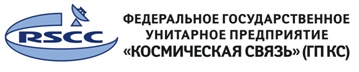 